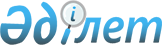 О бюджете города Лисаковска на 2015-2017 годыРешение маслихата города Лисаковска Костанайской области от 24 декабря 2014 года № 259. Зарегистрировано Департаментом юстиции Костанайской области 9 января 2015 года № 5285      В соответствии с подпунктом 1) пункта 1 статьи 6 Закона Республики Казахстан от 23 января 2001 года "О местном государственном управлении и самоуправлении в Республике Казахстан", пунктом 4 статьи 2, статьями 73, 75 Бюджетного кодекса Республики Казахстан от 4 декабря 2008 года Лисаковский городской маслихат РЕШИЛ:

      1. Утвердить бюджет города Лисаковска на 2015 - 2017 годы согласно приложениям 1, 2 и 3 соответственно, в том числе на 2015 год в следующих объемах:

      1) доходы – 3141510,1 тысяч тенге, в том числе по:

      налоговым поступлениям – 2137475,0 тысяч тенге;

      неналоговым поступлениям – 15850,0 тысяч тенге;

      поступлениям от продажи основного капитала – 20257,0 тысяч тенге;

      поступлениям трансфертов – 967928,1 тысяч тенге;

      2) затраты – 3068712,1 тысяч тенге;

      3) чистое бюджетное кредитование – 1603,8 тысячи тенге, в том числе:

      бюджетные кредиты – 1603,8 тысячи тенге;

      погашение бюджетных кредитов – 0,0 тенге;

      4) сальдо по операциям с финансовыми активами – 92368,0 тысяч тенге, в том числе:

      приобретение финансовых активов – 92368,0 тысяч тенге;

      5) дефицит (профицит) бюджета – -21173,8 тысячи тенге;

      6) финансирование дефицита (использование профицита) бюджета – 21173,8 тысячи тенге.

      Сноска. Пункт 1 - в редакции решения маслихата города Лисаковска Костанайской области от 21.10.2015 № 362 (вводится в действие с 01.01.2015).

      2. Учесть, что объем бюджетных субвенций, передаваемых из областного бюджета бюджету города Лисаковска, составляет 0.

      3. Учесть, что на 2015 год объем бюджетных изъятий из бюджета города в областной бюджет установлен в сумме 535526,0 тысяч тенге.

      4. Учесть, что резерв акимата города Лисаковска на 2015 год составляет 0 тенге.

      Сноска. Пункт 4 - в редакции решения маслихата города Лисаковска Костанайской области от 21.10.2015 № 362 (вводится в действие с 01.01.2015).

      5. Учесть, что в бюджете города Лисаковска на 2015 год предусмотрены целевые текущие трансферты из областного бюджета, в том числе:

      на выплату единовременных денежных средств казахстанским гражданам, усыновившим (удочерившим) ребенка (детей)-сироту и ребенка (детей), оставшегося без попечения родителей, в сумме 298,2 тысяч тенге;

      на содержание ребенка (детей), переданного патронатным воспитателям, в связи с передачей функций по оплате труда патронатным воспитателям путем перечисления денежных средств на его текущий счет на уровень районов и городов в сумме 5837,0 тысяч тенге;

      на увеличение размера социальной помощи на бытовые нужды участникам и инвалидам Великой Отечественной войны с шести до десяти месячных расчетных показателей в сумме 1966,2 тысяч тенге;

      на оказание жилищной помощи в сумме 10461,0 тысяча тенге;

      на оплату общественных работ в сумме 2600,0 тысяч тенге;

      на приобретение и доставку учебного пособия "Подарок первокласснику от Президента Республики Казахстан "Менің Отаным - Қазақстан. Моя Родина – Казахстан" в сумме 424,3 тысячи тенге;

      на компенсацию потерь, связанных с ожидаемым невыполнением доходной части, в сумме 245530,0 тысяч тенге.

      Сноска. Пункт 5 - в редакции решения маслихата города Лисаковска Костанайской области от 21.10.2015  № 362 (вводится в действие с 01.01.2015).

      6. Учесть, что в бюджете города Лисаковска на 2015 год предусмотрены целевые трансферты на развитие из областного бюджета, в том числе:

      на строительство и реконструкцию объектов образования в сумме 57427,0 тысяч тенге;

      на развитие системы водоснабжения и водоотведения в сумме 4642,0 тысячи тенге.

      Сноска. Пункт 6 - в редакции решения маслихата города Лисаковска Костанайской области от 21.10.2015  № 362 (вводится в действие с 01.01.2015).

      7. Учесть, что в бюджете города Лисаковска на 2015 год предусмотрены целевые текущие трансферты из республиканского бюджета, в том числе:

      на реализацию государственного образовательного заказа в дошкольных организациях образования в сумме 20057,0 тысяч тенге;

      на повышение оплаты труда учителям, прошедшим повышение квалификации по трехуровневой системе, в сумме 39667,0 тысяч тенге;

      на выплату государственной адресной социальной помощи в сумме 109,0 тысяч тенге;

      на выплату государственных пособий на детей до 18 лет в сумме 143,0 тысячи тенге;

      на оказание социальной защиты и помощи населению в сумме 55214,0 тысяч тенге;

      на проведение мероприятий, посвященных семидесятилетию Победы в Великой Отечественной войне, в сумме 20271,0 тысяча тенге;

      на выплату ежемесячной надбавки за особые условия труда к должностным окладам работников государственных учреждений, не являющихся государственными служащими, а также работников государственных казенных предприятий, финансируемых из местных бюджетов, в сумме 71809,0 тысяч тенге;

      на содержание штатной численности отделов регистрации актов гражданского состояния в сумме 1269,4 тысяч тенге;

      на содержание подразделений местных исполнительных органов агропромышленного комплекса в сумме 3503,0 тысячи тенге;

      на реализацию текущих мероприятий в моногородах в рамках  Программы развития регионов до 2020 года в общей сумме 131135,0 тысяч тенге, реализуемых по следующим направлениям:

      субсидирование процентной ставки по кредитам банков для реализации проектов в сумме 1428,0 тысяч тенге;

      текущее обустройство в сумме 129707,0 тысяч тенге.

      Сноска. Пункт 7 - в редакции решения маслихата города Лисаковска Костанайской области от 21.10.2015  № 362 (вводится в действие с 01.01.2015).

      8. Учесть, что в бюджете города Лисаковска на 2015 год предусмотрены целевые трансферты на развитие из республиканского бюджета, в том числе:

      на проектирование, развитие и (или) обустройство инженерно-коммуникационной инфраструктуры в сумме 14943,0 тысячи тенге;

      на увеличение уставных капиталов специализированных уполномоченных организаций в сумме 92368,0 тысяч тенге.

      Сноска. Пункт 8 - в редакции решения маслихата города Лисаковска Костанайской области от 20.03.2015  № 291 (вводится в действие с 01.01.2015).

      8-1. Учесть, что в бюджете города Лисаковска на 2015 год предусмотрены целевые трансферты из Национального фонда Республики Казахстан, в том числе:

      на реализацию инвестиционного проекта "Строительство детского сада на 280 мест в городе Лисаковск" в сумме 150000,0 тысяч тенге;

      на реализацию государственного образовательного заказа в дошкольных организациях образования в сумме 38254,0 тысячи тенге.

      Сноска. Решение дополнено пунктом 8-1 в соответствии с решением маслихата города Лисаковска Костанайской области от 20.03.2015  № 291 (вводится в действие с 01.01.2015).

      9. Учесть, что в бюджете города Лисаковска на 2015 год предусмотрены кредиты из республиканского бюджета на реализацию мер социальной поддержки специалистов в сумме 1603,8 тысячи тенге.

      Сноска. Пункт 9 - в редакции решения маслихата города Лисаковска Костанайской области от 17.09.2015  № 356 (вводится в действие с 01.01.2015).

      9-1. Учесть, что в бюджете города Лисаковска на 2015 год предусмотрен возврат целевых трансфертов в республиканский и областной бюджеты в сумме 768,8 тысяч тенге.

      Сноска. Решение дополнено пунктом 9-1 в соответствии с решением маслихата города Лисаковска Костанайской области от 20.03.2015  № 291 (вводится в действие с 01.01.2015).

      10. Утвердить перечень местных бюджетных программ, не подлежащих секвестру в процессе исполнения бюджета города Лисаковска на 2015 год, согласно  приложению 4 к настоящему решению.

      11. Утвердить перечень бюджетных программ аппаратов акима поселка, села, сельского округа на 2015 год согласно  приложению 5 к настоящему решению.

      11-1. Утвердить распределение трансфертов органам местного самоуправления между селами, поселками города Лисаковска на 2015 год согласно  приложению 6 к настоящему решению.

      Сноска. Решение дополнено пунктом 11-1 в соответствии с решением маслихата города Лисаковска Костанайской области от 21.10.2015  № 362 (вводится в действие с 01.01.2015).

      12. Настоящее решение вводится в действие с 1 января 2015 года.

 Бюджет города Лисаковска на 2015 год      Сноска. Приложение 1 - в редакции решения маслихата города Лисаковска Костанайской области от 21.10.2015  № 362 (вводится в действие с 01.01.2015).

 Бюджет города Лисаковска на 2016 год      Сноска. Приложение 2 - в редакции решения маслихата города Лисаковска Костанайской области от 20.03.2015  № 291 (вводится в действие с 01.01.2015).

 Бюджет города Лисаковска на 2017 год Перечень местных бюджетных программ, не подлежащих секвестру в процессе исполнения бюджета города Лисаковска на 2015 год Перечень бюджетных программ аппаратов акима поселка, села, сельского округа на 2015 год      Сноска. Приложение 5 - в редакции решения маслихата города Лисаковска Костанайской области от 21.10.2015  № 362 (вводится в действие с 01.01.2015).

 Распределение трансфертов органам местного самоуправления
между селами, поселками города Лисаковска на 2015 год      Сноска. Решение дополнено приложением 6 в соответствии с решением маслихата города Лисаковска Костанайской области от 21.10.2015 № 362 (вводится в действие с 01.01.2015).


					© 2012. РГП на ПХВ «Институт законодательства и правовой информации Республики Казахстан» Министерства юстиции Республики Казахстан
				
      Председатель XVIII сессии маслихата

А. Демисенов

      Секретарь городского маслихата

Г. Жарылкасымова
Приложение 1
к решению маслихата
от 24 декабря 2014 года № 259Категория

Категория

Категория

Категория

Сумма,
тысяч тенге

Класс

Класс

Класс

Сумма,
тысяч тенге

Подкласс

Подкласс

Подкласс

Сумма,
тысяч тенге

Наименование

Сумма,
тысяч тенге

I. Доходы

3141510,1

1

Налоговые поступления

2137475,0

1

01

Подоходный налог

709624,0

1

01

2

Индивидуальный подоходный налог

709624,0

1

03

Социальный налог

521035,0

1

03

1

Социальный налог

521035,0

1

04

Hалоги на собственность

227396,0

1

04

1

Hалоги на имущество

139449,0

1

04

3

Земельный налог

8862,0

1

04

4

Hалог на транспортные средства

79085,0

1

05

Внутренние налоги на товары, работы и услуги

666730,0

1

05

2

Акцизы

423815,0

1

05

3

Поступления за использование природных и других ресурсов

213418,0

1

05

4

Сборы за ведение предпринимательской и профессиональной деятельности

28630,0

1

05

5

Налог на игорный бизнес

867,0

1

08

Обязательные платежи, взимаемые за совершение юридически значимых действий и (или) выдачу документов уполномоченными на то государственными органами или должностными лицами

12690,0

1

08

1

Государственная пошлина

12690,0

2

Неналоговые поступления

15850,0

2

01

Доходы от государственной собственности

14854,0

2

01

5

Доходы от аренды имущества, находящегося в государственной собственности

13030,0

2

01

7

Вознаграждения по кредитам, выданным из государственного бюджета

1162,0

2

01

9

Прочие доходы от государственной собственности

662,0

2

02

Поступления от реализации товаров (работ, услуг) государственными учреждениями, финансируемыми из государственного бюджета

55,0

2

02

1

Поступления от реализации товаров (работ, услуг) государственными учреждениями, финансируемыми из государственного бюджета

55,0

2

04

Штрафы, пени, санкции, взыскания, налагаемые государственными учреждениями, финансируемыми из государственного бюджета, а также содержащимися и финансируемыми из бюджета (сметы расходов) Национального Банка Республики Казахстан

3,0

2

04

1

Штрафы, пени, санкции, взыскания, налагаемые государственными учреждениями, финансируемыми из государственного бюджета, а также содержащимися и финансируемыми из бюджета (сметы расходов) Национального Банка Республики Казахстан, за исключением поступлений от организаций нефтяного сектора

3,0

2

06

Прочие неналоговые поступления

938,0

2

06

1

Прочие неналоговые поступления

938,0

3

Поступления от продажи основного капитала

20257,0

3

01

Продажа государственного имущества, закрепленного за государственными учреждениями

13130,0

3

01

1

Продажа государственного имущества, закрепленного за государственными учреждениями

13130,0

3

03

Продажа земли и нематериальных активов

7127,0

3

03

1

Продажа земли

2852,0

3

03

2

Продажа нематериальных активов

4275,0

4

Поступления трансфертов

967928,1

4

02

Трансферты из вышестоящих органов государственного управления

967928,1

4

02

2

Трансферты из областного бюджета

967928,1

Функциональная группа

Функциональная группа

Функциональная группа

Функциональная группа

Функциональная группа

Сумма,
тысяч тенге

Функциональная подгруппа

Функциональная подгруппа

Функциональная подгруппа

Функциональная подгруппа

Сумма,
тысяч тенге

Администратор бюджетных программ

Администратор бюджетных программ

Администратор бюджетных программ

Сумма,
тысяч тенге

Программа

Программа

Сумма,
тысяч тенге

Наименование

Сумма,
тысяч тенге

II. Затраты

3068712,1

01

Государственные услуги общего характера

149895,4

1

Представительные, исполнительные и другие органы, выполняющие общие функции государственного управления

101412,4

112

Аппарат маслихата района (города областного значения)

13093,0

001

Услуги по обеспечению деятельности маслихата района (города областного значения)

12824,0

003

Капитальные расходы государственного органа

269,0

122

Аппарат акима района (города областного значения)

65920,4

001

Услуги по обеспечению деятельности акима района (города областного значения)

64810,4

003

Капитальные расходы государственного органа

1110,0

123

Аппарат акима района в городе, города районного значения, поселка, села, сельского округа

22399,0

001

Услуги по обеспечению деятельности акима района в городе, города районного значения, поселка, села, сельского округа

22399,0

2

Финансовая деятельность

22057,0

452

Отдел финансов района (города областного значения)

22057,0

001

Услуги по реализации государственной политики в области исполнения бюджета и управления коммунальной собственностью района (города областного значения)

16783,0

003

Проведение оценки имущества в целях налогообложения

4265,0

010

Приватизация, управление коммунальным имуществом, постприватизационная деятельность и регулирование споров, связанных с этим

629,0

018

Капитальные расходы государственного органа

380,0

5

Планирование и статистическая деятельность

14024,0

453

Отдел экономики и бюджетного планирования района (города областного значения)

14024,0

001

Услуги по реализации государственной политики в области формирования и развития экономической политики, системы государственного планирования

14024,0

9

Прочие государственные услуги общего характера

12402,0

458

Отдел жилищно-коммунального хозяйства, пассажирского транспорта и автомобильных дорог района (города областного значения)

12402,0

001

Услуги по реализации государственной политики на местном уровне в области жилищно-коммунального хозяйства, пассажирского транспорта и автомобильных дорог

12153,0

013

Капитальные расходы государственного органа

249,0

02

Оборона

4546,0

1

Военные нужды

4546,0

122

Аппарат акима района (города областного значения)

4546,0

005

Мероприятия в рамках исполнения всеобщей воинской обязанности

4546,0

03

Общественный порядок, безопасность, правовая, судебная, уголовно-исполнительная деятельность

2048,0

9

Прочие услуги в области общественного порядка и безопасности

2048,0

458

Отдел жилищно-коммунального хозяйства, пассажирского транспорта и автомобильных дорог района (города областного значения)

2048,0

021

Обеспечение безопасности дорожного движения в населенных пунктах

2048,0

04

Образование

1568032,5

1

Дошкольное воспитание и обучение

312732,0

464

Отдел образования района (города областного значения)

312732,0

009

Обеспечение деятельности организаций дошкольного воспитания и обучения

254421,0

040

Реализация государственного образовательного заказа в дошкольных организациях образования

58311,0

2

Начальное, основное среднее и общее среднее образование

833242,0

464

Отдел образования района (города областного значения)

833242,0

003

Общеобразовательное обучение

728392,0

006

Дополнительное образование для детей

104850,0

9

Прочие услуги в области образования

422058,5

464

Отдел образования района (города областного значения)

214631,5

001

Услуги по реализации государственной политики на местном уровне в области образования

7689,0

005

Приобретение и доставка учебников, учебно-методических комплексов для государственных учреждений образования района (города областного значения)

18148,3

007

Проведение школьных олимпиад, внешкольных мероприятий и конкурсов районного (городского) масштаба

1720,0

015

Ежемесячная выплата денежных средств опекунам (попечителям) на содержание ребенка-сироты (детей-сирот), и ребенка (детей), оставшегося без попечения родителей

11411,0

022

Выплата единовременных денежных средств казахстанским гражданам, усыновившим (удочерившим) ребенка (детей)-сироту и ребенка (детей), оставшегося без попечения родителей

298,2

067

Капитальные расходы подведомственных государственных учреждений и организаций

175365,0

467

Отдел строительства района (города областного значения)

207427,0

037

Строительство и реконструкция объектов образования

207427,0

05

Здравоохранение

100,0

9

Прочие услуги в области здравоохранения

100,0

123

Аппарат акима района в городе, города районного значения, поселка, села, сельского округа

100,0

002

Организация в экстренных случаях доставки тяжелобольных людей до ближайшей организации здравоохранения, оказывающей врачебную помощь

100,0

06

Социальная помощь и социальное обеспечение

238950,2

1

Социальное обеспечение

5837,0

464

Отдел образования района (города областного значения)

5837,0

030

Содержание ребенка (детей), переданного патронатным воспитателям

5837,0

2

Социальная помощь

149243,2

451

Отдел занятости и социальных программ района (города областного значения)

149243,2

002

Программа занятости

27234,0

005

Государственная адресная социальная помощь

1126,0

006

Оказание жилищной помощи

39526,0

007

Социальная помощь отдельным категориям нуждающихся граждан по решениям местных представительных органов

30020,2

010

Материальное обеспечение детей-инвалидов, воспитывающихся и обучающихся на дому

1309,0

014

Оказание социальной помощи нуждающимся гражданам на дому

11191,0

015

Территориальные центры социального обслуживания пенсионеров и инвалидов

8511,0

016

Государственные пособия на детей до 18 лет

2293,0

017

Обеспечение нуждающихся инвалидов обязательными гигиеническими средствами и предоставление услуг специалистами жестового языка, индивидуальными помощниками в соответствии с индивидуальной программой реабилитации инвалида

7762,0

052

Проведение мероприятий, посвященных семидесятилетию Победы в Великой Отечественной войне

20271,0

9

Прочие услуги в области социальной помощи и социального обеспечения

83870,0

451

Отдел занятости и социальных программ района (города областного значения)

83870,0

001

Услуги по реализации государственной политики на местном уровне в области обеспечения занятости и реализации социальных программ для населения

28050,0

011

Оплата услуг по зачислению, выплате и доставке пособий и других социальных выплат

106,0

021

Капитальные расходы государственного органа

500,0

050

Реализация Плана мероприятий по обеспечению прав и улучшению качества жизни инвалидов

55214,0

07

Жилищно-коммунальное хозяйство

171311,3

1

Жилищное хозяйство

29400,0

458

Отдел жилищно-коммунального хозяйства, пассажирского транспорта и автомобильных дорог района (города областного значения)

3700,0

003

Организация сохранения государственного жилищного фонда

3700,0

467

Отдел строительства района (города областного значения)

18817,0

004

Проектирование, развитие и (или) обустройство инженерно-коммуникационной инфраструктуры

18817,0

479

Отдел жилищной инспекции района (города областного значения)

6883,0

001

Услуги по реализации государственной политики на местном уровне в области жилищного фонда

6689,0

005

Капитальные расходы государственного органа

194,0

2

Коммунальное хозяйство

9349,0

123

Аппарат акима района в городе, города районного значения, поселка, села, сельского округа

149,0

014

Организация водоснабжения населенных пунктов

149,0

458

Отдел жилищно-коммунального хозяйства, пассажирского транспорта и автомобильных дорог района (города областного значения)

4531,0

012

Функционирование системы водоснабжения и водоотведения

4531,0

467

Отдел строительства района (города областного значения)

4669,0

005

Развитие коммунального хозяйства

27,0

006

Развитие системы водоснабжения и водоотведения

4642,0

3

Благоустройство населенных пунктов

132562,3

123

Аппарат акима района в городе, города районного значения, поселка, села, сельского округа

7073,0

008

Освещение улиц населенных пунктов

4379,0

009

Обеспечение санитарии населенных пунктов

2357,0

011

Благоустройство и озеленение населенных пунктов

337,0

458

Отдел жилищно-коммунального хозяйства, пассажирского транспорта и автомобильных дорог района (города областного значения)

125489,3

015

Освещение улиц в населенных пунктах

20702,3

016

Обеспечение санитарии населенных пунктов

30471,0

017

Содержание мест захоронений и захоронение безродных

129,0

018

Благоустройство и озеленение населенных пунктов

74187,0

08

Культура, спорт, туризм и информационное пространство

145011,0

1

Деятельность в области культуры

50674,0

455

Отдел культуры и развития языков района (города областного значения)

50674,0

003

Поддержка культурно-досуговой работы

50674,0

2

Спорт

23381,0

465

Отдел физической культуры и спорта района (города областного значения)

23381,0

001

Услуги по реализации государственной политики на местном уровне в сфере физической культуры и спорта

5389,0

005

Развитие массового спорта и национальных видов спорта

5863,0

006

Проведение спортивных соревнований на районном (города областного значения) уровне

3629,0

007

Подготовка и участие членов сборных команд района (города областного значения) по различным видам спорта на областных спортивных соревнованиях

8500,0

3

Информационное пространство

52605,0

455

Отдел культуры и развития языков района (города областного значения)

31784,0

006

Функционирование районных (городских) библиотек

27115,0

007

Развитие государственного языка и других языков народа Казахстана

4669,0

456

Отдел внутренней политики района (города областного значения)

20821,0

002

Услуги по проведению государственной информационной политики 

20821,0

9

Прочие услуги по организации культуры, спорта, туризма и информационного пространства

18351,0

455

Отдел культуры и развития языков района (города областного значения)

6456,0

001

Услуги по реализации государственной политики на местном уровне в области развития языков и культуры

5587,0

010

Капитальные расходы государственного органа

18,0

032

Капитальные расходы подведомственных государственных учреждений и организаций

851,0

456

Отдел внутренней политики района (города областного значения)

11895,0

001

Услуги по реализации государственной политики на местном уровне в области информации, укрепления государственности и формирования социального оптимизма граждан

8570,0

003

Реализация мероприятий в сфере молодежной политики

3325,0

10

Сельское, водное, лесное, рыбное хозяйство, особо охраняемые природные территории, охрана окружающей среды и животного мира, земельные отношения

24745,0

1

Сельское хозяйство

15118,0

453

Отдел экономики и бюджетного планирования района (города областного значения)

188,0

099

Реализация мер по оказанию социальной поддержки специалистов

188,0

474

Отдел сельского хозяйства и ветеринарии района (города областного значения)

14930,0

001

Услуги по реализации государственной политики на местном уровне в сфере сельского хозяйства и ветеринарии

9954,0

003

Капитальные расходы государственного органа

694,0

005

Обеспечение функционирования скотомогильников (биотермических ям)

2747,0

007

Организация отлова и уничтожения бродячих собак и кошек

1447,0

047

Возмещение владельцам стоимости обезвреженных (обеззараженных) и переработанных без изъятия животных, продукции и сырья животного происхождения, представляющих опасность для здоровья животных и человека

88,0

6

Земельные отношения

6924,0

463

Отдел земельных отношений района (города областного значения)

6924,0

001

Услуги по реализации государственной политики в области регулирования земельных отношений на территории района (города областного значения)

6726,0

007

Капитальные расходы государственного органа

198,0

9

Прочие услуги в области сельского, водного, лесного, рыбного хозяйства, охраны окружающей среды и земельных отношений

2703,0

474

Отдел сельского хозяйства и ветеринарии района (города областного значения)

2703,0

013

Проведение противоэпизоотических мероприятий

2703,0

11

Промышленность, архитектурная, градостроительная и строительная деятельность

16749,0

2

Архитектурная, градостроительная и строительная деятельность

16749,0

467

Отдел строительства района (города областного значения)

9846,0

001

Услуги по реализации государственной политики на местном уровне в области строительства

9648,0

017

Капитальные расходы государственного органа

198,0

468

Отдел архитектуры и градостроительства района (города областного значения)

6903,0

001

Услуги по реализации государственной политики в области архитектуры и градостроительства на местном уровне

6708,0

004

Капитальные расходы государственного органа

195,0

12 

Транспорт и коммуникации

57371,0

1

Автомобильный транспорт

57371,0

123

Аппарат акима района в городе, города районного значения, поселка, села, сельского округа

2524,0

013

Обеспечение функционирования автомобильных дорог в городах районного значения, поселках, селах, сельских округах

2524,0

458

Отдел жилищно-коммунального хозяйства, пассажирского транспорта и автомобильных дорог района (города областного значения)

54847,0

023

Обеспечение функционирования автомобильных дорог

54847,0

13

Прочие

153402,0

3

Поддержка предпринимательской деятельности и защита конкуренции

5629,0

469

Отдел предпринимательства района (города областного значения)

5629,0

001

Услуги по реализации государственной политики на местном уровне в области развития предпринимательства

5073,0

003

Поддержка предпринимательской деятельности

257,0

004

Капитальные расходы государственного органа

299,0

9

Прочие

147773,0

123

Аппарат акима района в городе, города районного значения, поселка, села, сельского округа

352,0

040

Реализация мер по содействию экономическому развитию регионов в рамках Программы "Развитие регионов"

352,0

458

Отдел жилищно-коммунального хозяйства, пассажирского транспорта и автомобильных дорог района (города областного значения)

129905,0

044

Текущее обустройство моногородов

129707,0

085

Реализация бюджетных инвестиционных проектов в моногородах

198,0

467

Отдел строительства района (города областного значения)

16088,0

085

Реализация бюджетных инвестиционных проектов в моногородах

16088,0

469

Отдел предпринимательства района (города областного значения)

1428,0

033

Субсидирование процентной ставки по кредитам для реализации проектов в моногородах

1428,0

14

Обслуживание долга

5,9

1

Обслуживание долга

5,9

452

Отдел финансов района (города областного значения)

5,9

013

Обслуживание долга местных исполнительных органов по выплате вознаграждений и иных платежей по займам из областного бюджета

5,9

15

Трансферты

536544,8

1

Трансферты

536544,8

452

Отдел финансов района (города областного значения)

536544,8

006

Возврат неиспользованных (недоиспользованных) целевых трансфертов

768,8

007

Бюджетные изъятия

535526,0

051

Трансферты органам местного самоуправления

250,0

III. Чистое бюджетное кредитование

1603,8

Бюджетные кредиты

1603,8

10

Сельское, водное, лесное, рыбное хозяйство, особо охраняемые природные территории, охрана окружающей среды и животного мира, земельные отношения

1603,8

1

Сельское хозяйство

1603,8

453

Отдел экономики и бюджетного планирования района (города областного значения)

1603,8

006

Бюджетные кредиты для реализации мер социальной поддержки специалистов

1603,8

Погашение бюджетных кредитов

0,0

IV. Сальдо по операциям с финансовыми активами

92368,0

Приобретение финансовых активов

92368,0

7

Жилищно-коммунальное хозяйство

92368,0

1

Жилищное хозяйство

92368,0

458

Отдел жилищно-коммунального хозяйства, пассажирского транспорта и автомобильных дорог района (города областного значения)

92368,0

060

Увеличение уставных капиталов специализированных уполномоченных организаций

92368,0

V. Дефицит (профицит) бюджета

-21173,8

VI. Финансирование дефицита (использование профицита) бюджета

21173,8

Приложение 2
к решению маслихата
от 24 декабря 2014 года № 259Категория

Категория

Категория

Категория

Сумма,
тысяч тенге

Класс

Класс

Класс

Сумма,
тысяч тенге

Подкласс

Подкласс

Сумма,
тысяч тенге

Наименование

Сумма,
тысяч тенге

I. Доходы

3966425,0

1

Налоговые поступления

2753560,0

1

01

Подоходный налог

788554,0

1

01

2

Индивидуальный подоходный налог

788554,0

1

03

Социальный налог

590939,0

1

03

1

Социальный налог

590939,0

1

04

Hалоги на собственность

226388,0

1

04

1

Hалоги на имущество

133523,0

1

04

3

Земельный налог

8352,0

1

04

4

Hалог на транспортные средства

84513,0

 

1

05

Внутренние налоги на товары, работы и услуги

1137741,0

1

05

2

Акцизы

891713,0

1

05

3

Поступления за использование природных и других ресурсов

212950,0

1

05

4

Сборы за ведение предпринимательской и профессиональной деятельности

32086,0

1

05

5

Налог на игорный бизнес

992,0

1

08

Обязательные платежи, взимаемые за совершение юридически значимых действий и (или) выдачу документов уполномоченными на то государственными органами или должностными лицами

9938,0

1

08

1

Государственная пошлина

9938,0

2

Неналоговые поступления

15842,0

2

01

Доходы от государственной собственности

14942,0

2

01

5

Доходы от аренды имущества, находящегося в государственной собственности

13942,0

2

01

9

Прочие доходы от государственной собственности

1000,0

2

06

Прочие неналоговые поступления

900,0

2

06

1

Прочие неналоговые поступления

900,0

3

Поступления от продажи основного капитала

11500,0

3

01

Продажа государственного имущества, закрепленного за государственными учреждениями

10000,0

3

01

1

Продажа государственного имущества, закрепленного за государственными учреждениями

10000,0

3

03

Продажа земли и нематериальных активов

1500,0

3

03

1

Продажа земли

1000,0

3

03

2

Продажа нематериальных активов

500,0

4

Поступления трансфертов

1185523,0

4

02

Трансферты из вышестоящих органов государственного управления

1185523,0

4

02

2

Трансферты из областного бюджета

1185523,0

Функциональная группа

Функциональная группа

Функциональная группа

Функциональная группа

Функциональная группа

Сумма, тысяч тенге

Функциональная подгруппа

Функциональная подгруппа

Функциональная подгруппа

Функциональная подгруппа

Сумма, тысяч тенге

Администратор бюджетных программ

Администратор бюджетных программ

Администратор бюджетных программ

Сумма, тысяч тенге

Программа

Программа

Сумма, тысяч тенге

Наименование

Сумма, тысяч тенге

II Затраты

3966425,0

01

Государственные услуги общего характера

138819,0

1

Представительные, исполнительные и другие органы, выполняющие общие функции государственного управления

95907,0

112

Аппарат маслихата района (города областного значения)

12622,0

001

Услуги по обеспечению деятельности маслихата района (города областного значения)

12622,0

122

Аппарат акима района (города областного значения)

60554,0

001

Услуги по обеспечению деятельности акима района (города областного значения)

60554,0

123

Аппарат акима района в городе, города районного значения, поселка, села, сельского округа

22731,0

001

Услуги по обеспечению деятельности акима района в городе, города районного значения, поселка, села, сельского округа

22731,0

2

Финансовая деятельность

17811,0

452

Отдел финансов района (города областного значения)

17811,0

001

Услуги по реализации государственной политики в области исполнения бюджета и управления коммунальной собственностью района (города областного значения)

16707,0

010

Приватизация, управление коммунальным имуществом, постприватизационная деятельность и регулирование споров, связанных с этим

1104,0

5

Планирование и статистическая деятельность

13973,0

453

Отдел экономики и бюджетного планирования района (города областного значения)

13973,0

001

Услуги по реализации государственной политики в области формирования и развития экономической политики, системы государственного планирования

13973,0

9

Прочие государственные услуги общего характера

11128,0

458

Отдел жилищно-коммунального хозяйства, пассажирского транспорта и автомобильных дорог района (города областного значения)

11128,0

001

Услуги по реализации государственной политики на местном уровне в области жилищно-коммунального хозяйства, пассажирского транспорта и автомобильных дорог

11128,0

02

Оборона

4642,0

1

Военные нужды

4642,0

122

Аппарат акима района (города областного значения)

4642,0

005

Мероприятия в рамках исполнения всеобщей воинской обязанности

4642,0

03

Общественный порядок, безопасность, правовая, судебная, уголовно-исполнительная деятельность

2192,0

9

Прочие услуги в области общественного порядка и безопасности

2192,0

458

Отдел жилищно-коммунального хозяйства, пассажирского транспорта и автомобильных дорог района (города областного значения)

2192,0

021

Обеспечение безопасности дорожного движения в населенных пунктах

2192,0

04

Образование

1977916,0

1

Дошкольное воспитание и обучение

250389,0

464

Отдел образования района (города областного значения)

250389,0

009

Обеспечение деятельности организаций дошкольного воспитания и обучения

250389,0

2

Начальное, основное среднее и общее среднее образование

755595,0

464

Отдел образования района (города областного значения)

755595,0

003

Общеобразовательное обучение

657097,0

006

Дополнительное образование для детей

98498,0

9

Прочие услуги в области образования

971932,0

464

Отдел образования района (города областного значения)

43979,0

001

Услуги по реализации государственной политики на местном уровне в области образования

7917,0

005

Приобретение и доставка учебников, учебно-методических комплексов для государственных учреждений образования района (города областного значения)

19003,0

007

Проведение школьных олимпиад, внешкольных мероприятий и конкурсов районного (городского) масштаба

2045,0

015

Ежемесячная выплата денежных средств опекунам (попечителям) на содержание ребенка-сироты (детей-сирот), и ребенка (детей), оставшегося без попечения родителей

13419,0

022

Выплата единовременных денежных средств казахстанским гражданам, усыновившим (удочерившим) ребенка (детей)-сироту и ребенка (детей), оставшегося без попечения родителей

1595,0

467

Отдел строительства района (города областного значения)

927953,0

037

Строительство и реконструкция объектов образования

927953,0

05

Здравоохранение

107,0

9

Прочие услуги в области здравоохранения

107,0

123

Аппарат акима района в городе, города районного значения, поселка, села, сельского округа

107,0

002

Организация в экстренных случаях доставки тяжелобольных людей до ближайшей организации здравоохранения, оказывающей врачебную помощь

107,0

06

Социальная помощь и социальное обеспечение

182376,0

1

Социальное обеспечение

7867,0

464

Отдел образования района (города областного значения)

7867,0

030

Содержание ребенка (детей), переданного патронатным воспитателям

7867,0

2

Социальная помощь

144440,0

451

Отдел занятости и социальных программ района (города областного значения)

144440,0

002

Программа занятости

30153,0

005

Государственная адресная социальная помощь

1663,0

006

Оказание жилищной помощи

50747,0

007

Социальная помощь отдельным категориям нуждающихся граждан по решениям местных представительных органов

30433,0

010

Материальное обеспечение детей-инвалидов, воспитывающихся и обучающихся на дому

1515,0

014

Оказание социальной помощи нуждающимся гражданам на дому

10621,0

015

Территориальные центры социального обслуживания пенсионеров и инвалидов

8879,0

016

Государственные пособия на детей до 18 лет

2249,0

017

Обеспечение нуждающихся инвалидов обязательными гигиеническими средствами и предоставление услуг специалистами жестового языка, индивидуальными помощниками в соответствии с индивидуальной программой реабилитации инвалида

8180,0

9

Прочие услуги в области социальной помощи и социального обеспечения

30069,0

451

Отдел занятости и социальных программ района (города областного значения)

30069,0

001

Услуги по реализации государственной политики на местном уровне в области обеспечения занятости и реализации социальных программ для населения

29534,0

011

Оплата услуг по зачислению, выплате и доставке пособий и других социальных выплат

535,0

07

Жилищно-коммунальное хозяйство

163087,0

1

Жилищное хозяйство

12529,0

458

Отдел жилищно-коммунального хозяйства, пассажирского транспорта и автомобильных дорог района (города областного значения)

5996,0

003

Организация сохранения государственного жилищного фонда

3959,0

049

Проведение энергетического аудита многоквартирных жилых домов

2037,0

479

Отдел жилищной инспекции района (города областного значения)

6533,0

001

Услуги по реализации государственной политики на местном уровне в области жилищного фонда

6533,0

2

Коммунальное хозяйство

8207,0

458

Отдел жилищно-коммунального хозяйства, пассажирского транспорта и автомобильных дорог района (города областного значения)

5322,0

012

Функционирование системы водоснабжения и водоотведения

5322,0

467

Отдел строительства района (города областного значения)

2885,0

005

Развитие коммунального хозяйства

2885,0

3

Благоустройство населенных пунктов

142351,0

123

Аппарат акима района в городе, города районного значения, поселка, села, сельского округа

7805,0

008

Освещение улиц населенных пунктов

4664,0

009

Обеспечение санитарии населенных пунктов

2585,0

011

Благоустройство и озеленение населенных пунктов

556,0

458

Отдел жилищно-коммунального хозяйства, пассажирского транспорта и автомобильных дорог района (города областного значения)

134546,0

015

Освещение улиц в населенных пунктах

17532,0

016

Обеспечение санитарии населенных пунктов

32773,0

017

Содержание мест захоронений и захоронение безродных

192,0

018

Благоустройство и озеленение населенных пунктов

84049,0

08

Культура, спорт, туризм и информационное пространство

255062,0

1

Деятельность в области культуры

51160,0

455

Отдел культуры и развития языков района (города областного значения)

51160,0

003

Поддержка культурно-досуговой работы

51160,0

2

Спорт

124556,0

465

Отдел физической культуры и спорта района (города областного значения)

24556,0

001

Услуги по реализации государственной политики на местном уровне в сфере физической культуры и спорта

5692,0

005

Развитие массового спорта и национальных видов спорта

5459,0

006

Проведение спортивных соревнований на районном (города областного значения) уровне

4310,0

007

Подготовка и участие членов сборных команд района (города областного значения) по различным видам спорта на областных спортивных соревнованиях

9095,0

467

Отдел строительства района (города областного значения)

100000,0

008

Развитие объектов спорта

100000,0

3

Информационное пространство

56127,0

455

Отдел культуры и развития языков района (города областного значения)

30725,0

006

Функционирование районных (городских) библиотек

26241,0

007

Развитие государственного языка и других языков народа Казахстана

4484,0

456

Отдел внутренней политики района (города областного значения)

25402,0

002

Услуги по проведению государственной информационной политики

25402,0

9

Прочие услуги по организации культуры, спорта, туризма и информационного пространства

23219,0

455

Отдел культуры и развития языков района (города областного значения)

8043,0

001

Услуги по реализации государственной политики на местном уровне в области развития языков и культуры

6906,0

032

Капитальные расходы подведомственных государственных учреждений и организаций

1137,0

456

Отдел внутренней политики района (города областного значения)

15176,0

001

Услуги по реализации государственной политики на местном уровне в области информации, укрепления государственности и формирования социального оптимизма граждан

9777,0

003

Реализация мероприятий в сфере молодежной политики

5399,0

10

Сельское, водное, лесное, рыбное хозяйство, особо охраняемые природные территории, охрана окружающей среды и животного мира, земельные отношения

19901,0

1

Сельское хозяйство

10934,0

474

Отдел сельского хозяйства и ветеринарии района (города областного значения)

10934,0

001

Услуги по реализации государственной политики на местном уровне в сфере сельского хозяйства и ветеринарии

6363,0

005

Обеспечение функционирования скотомогильников (биотермических ям)

2939,0

006

Организация санитарного убоя больных животных

84,0

007

Организация отлова и уничтожения бродячих собак и кошек

1548,0

6

Земельные отношения

6264,0

463

Отдел земельных отношений района (города областного значения)

6264,0

001

Услуги по реализации государственной политики в области регулирования земельных отношений на территории района (города областного значения)

6264,0

9

Прочие услуги в области сельского, водного, лесного, рыбного хозяйства, охраны окружающей среды и земельных отношений

2703,0

474

Отдел сельского хозяйства и ветеринарии района (города областного значения)

2703,0

013

Проведение противоэпизоотических мероприятий

2703,0

11

Промышленность, архитектурная, градостроительная и строительная деятельность

15171,0

2

Архитектурная, градостроительная и строительная деятельность

15171,0

467

Отдел строительства района (города областного значения)

8586,0

001

Услуги по реализации государственной политики на местном уровне в области строительства

8586,0

468

Отдел архитектуры и градостроительства района (города областного значения)

6585,0

001

Услуги по реализации государственной политики в области архитектуры и градостроительства на местном уровне

6585,0

12

Транспорт и коммуникации

67851,0

1

Автомобильный транспорт

67851,0

123

Аппарат акима района в городе, города районного значения, поселка, села, сельского округа

5571,0

013

Обеспечение функционирования автомобильных дорог в городах районного значения, поселках, селах, сельских округах

5571,0

458

Отдел жилищно-коммунального хозяйства, пассажирского транспорта и автомобильных дорог района (города областного значения)

62280,0

023

Обеспечение функционирования автомобильных дорог

62280,0

13

Прочие

207807,0

3

Поддержка предпринимательской деятельности и защита конкуренции

6646,0

469

Отдел предпринимательства района (города областного значения)

6646,0

001

Услуги по реализации государственной политики на местном уровне в области развития предпринимательства

6341,0

003

Поддержка предпринимательской деятельности

305,0

9

Прочие

201161,0

123

Аппарат акима района в городе, города районного значения, поселка, села, сельского округа

352,0

040

Реализация мер по содействию экономическому развитию регионов в рамках Программы "Развитие регионов"

352,0

452

Отдел финансов района (города областного значения)

5586,0

012

Резерв местного исполнительного органа района (города областного значения)

5586,0

458

Отдел жилищно-коммунального хозяйства, пассажирского транспорта и автомобильных дорог района (города областного значения)

195223,0

044

Текущее обустройство моногородов

50000,0

085

Реализация бюджетных инвестиционных проектов в моногородах

145223,0

15

Трансферты

931494,0

1

Трансферты

931494,0

452

Отдел финансов района (города областного значения)

931494,0

007

Бюджетные изъятия

931494,0

III. Чистое бюджетное кредитование

0,0

Бюджетные кредиты

0,0

Погашение бюджетных кредитов

0,0

IV. Сальдо по операциям с финансовыми активами

0,0

V. Дефицит (профицит) бюджета

0,0

VI. Финансирование дефицита (использование профицита) бюджета

0,0

Приложение 3
к решению маслихата
от 24 декабря 2014 года № 259Категория

Категория

Категория

Категория

Категория

Сумма,

тысяч тенге

Класс

Класс

Класс

Сумма,

тысяч тенге

Подкласс

Подкласс

Сумма,

тысяч тенге

Наименование

Сумма,

тысяч тенге

1

I. Доходы

2 958 200,0

1

Налоговые поступления

2 438 322,0

1

01

Подоходный налог

829 656,0

1

01

2

Индивидуальный подоходный налог

829 656,0

1

03

Социальный налог

624 678,0

1

03

1

Социальный налог

624 678,0

1

04

Hалоги на собственность

229 838,0

1

04

1

Hалоги на имущество

131 057,0

1

04

3

Земельный налог

8 352,0

1

04

4

Hалог на транспортные средства

90 429,0

1

05

Внутренние налоги на товары, работы и услуги

743 514,0

1

05

2

Акцизы

495 169,0

1

05

3

Поступления за использование природных и других ресурсов

212 950,0

1

05

4

Сборы за ведение предпринимательской и профессиональной деятельности

34 334,0

1

05

5

Налог на игорный бизнес

1 061,0

1

08

Обязательные платежи, взимаемые за совершение юридически значимых действий и (или) выдачу документов уполномоченными на то государственными органами или должностными лицами

10 636,0

1

08

1

Государственная пошлина

10 636,0

2

Неналоговые поступления

17 017,0

2

01

Доходы от государственной собственности

16 017,0

2

01

5

Доходы от аренды имущества, находящегося в государственной собственности

14 917,0

2

01

9

Прочие доходы от государственной собственности

1 100,0

2

06

Прочие неналоговые поступления

1 000,0

2

06

1

Прочие неналоговые поступления

1 000,0

3

Поступления от продажи основного капитала

11 500,0

3

01

Продажа государственного имущества, закрепленного за государственными учреждениями

10 000,0

3

01

1

Продажа государственного имущества, закрепленного за государственными учреждениями

10 000,0

3

03

Продажа земли и нематериальных активов

1 500,0

3

03

1

Продажа земли

1 000,0

3

03

2

Продажа нематериальных активов

500,0

4

Поступления трансфертов

491 361,0

4

02

Трансферты из вышестоящих органов государственного управления

491 361,0

4

02

2

Трансферты из областного бюджета

491 361,0

Функциональная группа

Функциональная группа

Функциональная группа

Функциональная группа

Функциональная группа

Сумма,

тысяч тенге

Функциональная подгруппа

Функциональная подгруппа

Функциональная подгруппа

Функциональная подгруппа

Сумма,

тысяч тенге

Администратор бюджетных программ

Администратор бюджетных программ

Администратор бюджетных программ

Сумма,

тысяч тенге

Программа

Программа

Сумма,

тысяч тенге

Наименование

Сумма,

тысяч тенге

II

Затраты

2 958 200,0

01

Государственные услуги общего характера

141 358,0

1

Представительные, исполнительные и другие органы, выполняющие общие функции государственного управления

97 834,0

112

Аппарат маслихата района (города областного значения)

12 757,0

001

Услуги по обеспечению деятельности маслихата района (города областного значения)

12 757,0

122

Аппарат акима района (города областного значения)

62 006,0

001

Услуги по обеспечению деятельности акима района (города областного значения)

62 006,0

123

Аппарат акима района в городе, города районного значения, поселка, села, сельского округа

23 071,0

001

Услуги по обеспечению деятельности акима района в городе, города районного значения, поселка, села, сельского округа

23 071,0

2

Финансовая деятельность

18 140,0

452

Отдел финансов района (города областного значения)

18 140,0

001

Услуги по реализации государственной политики в области исполнения бюджета и управления коммунальной собственностью района (города областного значения)

16 959,0

010

Приватизация, управление коммунальным имуществом, постприватизационная деятельность и регулирование споров, связанных с этим

1 181,0

5

Планирование и статистическая деятельность

14 097,0

453

Отдел экономики и бюджетного планирования района (города областного значения)

14 097,0

001

Услуги по реализации государственной политики в области формирования и развития экономической политики, системы государственного планирования

14 097,0

9

Прочие государственные услуги общего характера

11 287,0

458

Отдел жилищно-коммунального хозяйства, пассажирского транспорта и автомобильных дорог района (города областного значения)

11 287,0

001

Услуги по реализации государственной политики на местном уровне в области жилищно-коммунального хозяйства, пассажирского транспорта и автомобильных дорог

11 287,0

02

Оборона

4 868,0

1

Военные нужды

4 868,0

122

Аппарат акима района (города областного значения)

4 868,0

005

Мероприятия в рамках исполнения всеобщей воинской обязанности

4 868,0

03

Общественный порядок, безопасность, правовая, судебная, уголовно-исполнительная деятельность

2 345,0

9

Прочие услуги в области общественного порядка и безопасности

2 345,0

458

Отдел жилищно-коммунального хозяйства, пассажирского транспорта и автомобильных дорог района (города областного значения)

2 345,0

021

Обеспечение безопасности дорожного движения в населенных пунктах

2 345,0

04

Образование

1 528 084,0

1

Дошкольное воспитание и обучение

288 271,0

464

Отдел образования района (города областного значения)

288 271,0

009

Обеспечение деятельности организаций дошкольного воспитания и обучения

288 271,0

2

Начальное, основное среднее и общее среднее образование

764 460,0

464

Отдел образования района (города областного значения)

764 460,0

003

Общеобразовательное обучение

665 183,0

006

Дополнительное образование для детей

99 277,0

9

Прочие услуги в области образования

475 353,0

464

Отдел образования района (города областного значения)

315 841,0

001

Услуги по реализации государственной политики на местном уровне в области образования

8 039,0

005

Приобретение и доставка учебников, учебно-методических комплексов для государственных учреждений образования района (города областного значения)

20 333,0

007

Проведение школьных олимпиад, внешкольных мероприятий и конкурсов районного (городского) масштаба

2 188,0

015

Ежемесячная выплата денежных средств опекунам (попечителям) на содержание ребенка-сироты (детей-сирот), и ребенка (детей), оставшегося без попечения родителей

14 359,0

022

Выплата единовременных денежных средств казахстанским гражданам, усыновившим (удочерившим) ребенка (детей)-сироту и ребенка (детей), оставшегося без попечения родителей

1 707,0

067

Капитальные расходы подведомственных государственных учреждений и организаций

269 215,0

467

Отдел строительства района (города областного значения)

159 512,0

037

Строительство и реконструкция объектов образования

159 512,0

05

Здравоохранение

114,0

9

Прочие услуги в области здравоохранения

114,0

123

Аппарат акима района в городе, города районного значения, поселка, села, сельского округа

114,0

002

Организация в экстренных случаях доставки тяжелобольных людей до ближайшей организации здравоохранения, оказывающей врачебную помощь

114,0

06

Социальная помощь и социальное обеспечение

192 942,0

1

Социальное обеспечение

8 629,0

464

Отдел образования района (города областного значения)

8 629,0

030

Содержание ребенка (детей), переданного патронатным воспитателям

8 629,0

2

Социальная помощь

153 558,0

451

Отдел занятости и социальных программ района (города областного значения)

153 558,0

002

Программа занятости

32 263,0

005

Государственная адресная социальная помощь

1 780,0

006

Оказание жилищной помощи

57 024,0

007

Социальная помощь отдельным категориям нуждающихся граждан по решениям местных представительных органов

30 165,0

010

Материальное обеспечение детей-инвалидов, воспитывающихся и обучающихся на дому

1 620,0

014

Оказание социальной помощи нуждающимся гражданам на дому

10 670,0

015

Территориальные центры социального обслуживания пенсионеров и инвалидов

9 066,0

016

Государственные пособия на детей до 18 лет

2 342,0

017

Обеспечение нуждающихся инвалидов обязательными гигиеническими средствами и предоставление услуг специалистами жестового языка, индивидуальными помощниками в соответствии с индивидуальной программой реабилитации инвалида

8 628,0

9

Прочие услуги в области социальной помощи и социального обеспечения

30 755,0

451

Отдел занятости и социальных программ района (города областного значения)

30 755,0

001

Услуги по реализации государственной политики на местном уровне в области обеспечения занятости и реализации социальных программ для населения

30 183,0

011

Оплата услуг по зачислению, выплате и доставке пособий и других социальных выплат

572,0

07

Жилищно-коммунальное хозяйство

242 683,0

1

Жилищное хозяйство

13 160,0

458

Отдел жилищно-коммунального хозяйства, пассажирского транспорта и автомобильных дорог района (города областного значения)

6 560,0

003

Организация сохранения государственного жилищного фонда

4 380,0

049

Проведение энергетического аудита многоквартирных жилых домов 

2 180,0

479

Отдел жилищной инспекции района (города областного значения)

6 600,0

001

Услуги по реализации государственной политики на местном уровне в области жилищного фонда

6 600,0

2

Коммунальное хозяйство

77 208,0

458

Отдел жилищно-коммунального хозяйства, пассажирского транспорта и автомобильных дорог района (города областного значения)

5 695,0

012

Функционирование системы водоснабжения и водоотведения

5 695,0

467

Отдел строительства района (города областного значения)

71 513,0

005

Развитие коммунального хозяйства

5 939,0

006

Развитие системы водоснабжения и водоотведения

65 574,0

3

Благоустройство населенных пунктов

152 315,0

123

Аппарат акима района в городе, города районного значения, поселка, села, сельского округа

8 351,0

008

Освещение улиц населенных пунктов

4 990,0

009

Обеспечение санитарии населенных пунктов

2 766,0

011

Благоустройство и озеленение населенных пунктов

595,0

458

Отдел жилищно-коммунального хозяйства, пассажирского транспорта и автомобильных дорог района (города областного значения)

143 964,0

015

Освещение улиц в населенных пунктах

18 760,0

016

Обеспечение санитарии населенных пунктов

35 067,0

017

Содержание мест захоронений и захоронение безродных

205,0

018

Благоустройство и озеленение населенных пунктов

89 932,0

08

Культура, спорт, туризм и информационное пространство

718 323,0

1

Деятельность в области культуры

52 728,0

455

Отдел культуры и развития языков района (города областного значения)

52 728,0

003

Поддержка культурно-досуговой работы

52 728,0

2

Спорт

583 431,0

465

Отдел физической культуры и спорта района (города областного значения)

25 597,0

001

Услуги по реализации государственной политики на местном уровне в сфере физической культуры и спорта

5 793,0

005

Развитие массового спорта и национальных видов спорта

5 459,0

006

Проведение спортивных соревнований на районном (города областного значения) уровне

4 613,0

007

Подготовка и участие членов сборных команд района (города областного значения) по различным видам спорта на областных спортивных соревнованиях

9 732,0

467

Отдел строительства района (города областного значения)

557 834,0

008

Развитие объектов спорта

557 834,0

3

Информационное пространство

58 341,0

455

Отдел культуры и развития языков района (города областного значения)

31 160,0

006

Функционирование районных (городских) библиотек

26 611,0

007

Развитие государственного языка и других языков народа Казахстана

4 549,0

456

Отдел внутренней политики района (города областного значения)

27 181,0

002

Услуги по проведению государственной информационной политики

27 181,0

9

Прочие услуги по организации культуры, спорта, туризма и информационного пространства

23 823,0

455

Отдел культуры и развития языков района (города областного значения)

8 285,0

001

Услуги по реализации государственной политики на местном уровне в области развития языков и культуры

7 069,0

032

Капитальные расходы подведомственных государственных учреждений и организаций

1 216,0

456

Отдел внутренней политики района (города областного значения)

15 538,0

001

Услуги по реализации государственной политики на местном уровне в области информации, укрепления государственности и формирования социального оптимизма граждан

10 062,0

003

Реализация мероприятий в сфере молодежной политики

5 476,0

10

Сельское, водное, лесное, рыбное хозяйство, особо охраняемые природные территории, охрана окружающей среды и животного мира, земельные отношения

20 390,0

1

Сельское хозяйство

11 334,0

474

Отдел сельского хозяйства и ветеринарии района (города областного значения)

11 334,0

001

Услуги по реализации государственной политики на местном уровне в сфере сельского хозяйства и ветеринарии

6 448,0

005

Обеспечение функционирования скотомогильников (биотермических ям)

3 145,0

006

Организация санитарного убоя больных животных

84,0

007

Организация отлова и уничтожения бродячих собак и кошек

1 657,0

6

Земельные отношения

6 353,0

463

Отдел земельных отношений района (города областного значения)

6 353,0

001

Услуги по реализации государственной политики в области регулирования земельных отношений на территории района (города областного значения)

6 353,0

9

Прочие услуги в области сельского, водного, лесного, рыбного хозяйства, охраны окружающей среды и земельных отношений

2 703,0

474

Отдел сельского хозяйства и ветеринарии района (города областного значения)

2 703,0

013

Проведение противоэпизоотических мероприятий

2 703,0

11

Промышленность, архитектурная, градостроительная и строительная деятельность

15 397,0

2

Архитектурная, градостроительная и строительная деятельность

15 397,0

467

Отдел строительства района (города областного значения)

8 727,0

001

Услуги по реализации государственной политики на местном уровне в области строительства

8 727,0

468

Отдел архитектуры и градостроительства района (города областного значения)

6 670,0

001

Услуги по реализации государственной политики в области архитектуры и градостроительства на местном уровне

6 670,0

12

Транспорт и коммуникации

72 602,0

1

Автомобильный транспорт

72 602,0

123

Аппарат акима района в городе, города районного значения, поселка, села, сельского округа

5 962,0

013

Обеспечение функционирования автомобильных дорог в городах районного значения, поселках, селах, сельских округах

5 962,0

458

Отдел жилищно-коммунального хозяйства, пассажирского транспорта и автомобильных дорог района (города областного значения)

66 640,0

023

Обеспечение функционирования автомобильных дорог

66 640,0

13

Прочие

19 094,0

3

Поддержка предпринимательской деятельности и защита конкуренции

6 742,0

469

Отдел предпринимательства района (города областного значения)

6 742,0

001

Услуги по реализации государственной политики на местном уровне в области развития предпринимательства

6 416,0

003

Поддержка предпринимательской деятельности

326,0

9

Прочие

12 352,0

123

Аппарат акима района в городе, города районного значения, поселка, села, сельского округа

352,0

040

Реализация мер по содействию экономическому развитию регионов в рамках Программы "Развитие регионов"

352,0

452

Отдел финансов района (города областного значения)

12 000,0

012

Резерв местного исполнительного органа района (города областного значения)

12 000,0

III. Чистое бюджетное кредитование

0,0

Бюджетные кредиты

0,0

Погашение бюджетных кредитов

0,0

IV. Сальдо по операциям с финансовыми активами

0,0

V. Дефицит (профицит) бюджета

0,0

VI. Финансирование дефицита (использование профицита) бюджета

0,0

Приложение 4
к решению маслихата
от 24 декабря 2014 года № 259Наименование

Образование

Общеобразовательное обучение

Здравоохранение

Организация в экстренных случаях доставки тяжелобольных людей до ближайшей организации здравоохранения, оказывающей врачебную помощь

Приложение 5
к решению маслихата
от 24 декабря 2014 года № 259Функциональная группа

Функциональная группа

Функциональная группа

Функциональная группа

Функциональная группа

Сумма,

тысяч тенге

Функциональная подгруппа

Функциональная подгруппа

Функциональная подгруппа

Функциональная подгруппа

Сумма,

тысяч тенге

Администратор бюджетных программ

Администратор бюджетных программ

Администратор бюджетных программ

Сумма,

тысяч тенге

Программа

Программа

Сумма,

тысяч тенге

Наименование

Сумма,

тысяч тенге

Государственное учреждение "Аппарат акима поселка Октябрьский"

Государственное учреждение "Аппарат акима поселка Октябрьский"

Государственное учреждение "Аппарат акима поселка Октябрьский"

Государственное учреждение "Аппарат акима поселка Октябрьский"

Государственное учреждение "Аппарат акима поселка Октябрьский"

21327,0

01

Государственные услуги общего характера

12775,0

1

Представительные, исполнительные и другие органы, выполняющие общие функции государственного управления

12775,0

123

Аппарат акима района в городе, города районного значения, поселка, села, сельского округа

12775,0

001

Услуги по обеспечению деятельности акима района в городе, города районного значения, поселка, села, сельского округа

12775,0

07

Жилищно-коммунальное хозяйство

6171,0

3

Благоустройство населенных пунктов

6171,0

123

Аппарат акима района в городе, города районного значения, поселка, села, сельского округа

6171,0

008

Освещение улиц населенных пунктов

4184,0

009

Обеспечение санитарии населенных пунктов

1650,0

011

Благоустройство и озеленение населенных пунктов

337,0

12

Транспорт и коммуникации

2381,0

1

Автомобильный транспорт

2381,0

123

Аппарат акима района в городе, города районного значения, поселка, села, сельского округа

2381,0

013

Обеспечение функционирования автомобильных дорог в городах районного значения, поселках,селах, сельских округах

2381,0

Государственное учреждение "Аппарат акима села Красногорское"

Государственное учреждение "Аппарат акима села Красногорское"

Государственное учреждение "Аппарат акима села Красногорское"

Государственное учреждение "Аппарат акима села Красногорское"

Государственное учреждение "Аппарат акима села Красногорское"

11270,0

01

Государственные услуги общего характера

9624,0

1

Представительные, исполнительные и другие органы, выполняющие общие функции государственного управления

9624,0

123

Аппарат акима района в городе, города районного значения, поселка, села, сельского округа

9624,0

001

Услуги по обеспечению деятельности акима района в городе, города районного значения, поселка, села, сельского округа

9624,0

05

Здравоохранение

100,0

9

Прочие услуги в области здравоохранения

100,0

123

Аппарат акима района в городе, города районного значения, поселка, села, сельского округа

100,0

002

Организация в экстренных случаях доставки тяжелобольных людей до ближайшей организации здравоохранения, оказывающей врачебную помощь

100,0

07

Жилищно-коммунальное хозяйство

1051,0

2

Коммунальное хозяйство

149,0

123

Аппарат акима района в городе, города районного значения, поселка, села, сельского округа

149,0

014

Организация водоснабжения населенных пунктов

149,0

3

Благоустройство населенных пунктов

902,0

123

Аппарат акима района в городе, города районного значения, поселка, села, сельского округа

902,0

008

Освещение улиц населенных пунктов

195,0

009

Обеспечение санитарии населенных пунктов

707,0

12

Транспорт и коммуникации

143,0

1

Автомобильный транспорт

143,0

123

Аппарат акима района в городе, города районного значения, поселка, села, сельского округа

143,0

013

Обеспечение функционирования автомобильных дорог в городах районного значения, поселках, селах, сельских округах

143,0

13

Прочие

352,0

9

Прочие

352,0

123

Аппарат акима района в городе, города районного значения, поселка, села, сельского округа

352,0

040

Реализация мер по содействию экономическому развитию регионов в рамках Программы "Развитие регионов" 

352,0

Приложение 6
к решению маслихата
от 24 декабря 2014 года № 259Функциональная группа

Функциональная группа

Функциональная группа

Функциональная группа

Функциональная группа

Сумма,
тысяч тенге

Функциональная подгруппа

Функциональная подгруппа

Функциональная подгруппа

Функциональная подгруппа

Сумма,
тысяч тенге

Администратор бюджетных программ

Администратор бюджетных программ

Администратор бюджетных программ

Сумма,
тысяч тенге

Бюджетная программа

Бюджетная программа

Сумма,
тысяч тенге

Наименование

Сумма,
тысяч тенге

II. Затраты

250,0

15

Трансферты

250,0

1

Трансферты

250,0

452

Отдел финансов района (города областного значения)

250,0

051

Трансферты органам местного самоуправления

250,0

Государственное учреждение "Аппарат акима поселка Октябрьский"

150,0

Государственное учреждение "Аппарат акима села Красногорское"

100,0

